

Дорогие Друзья, Уважаемые Тренера и Представители команд!
               Приглашаем Вас принять участие в  турнире   среди детских команд 2013 г.р. на      пол/поперек площадки   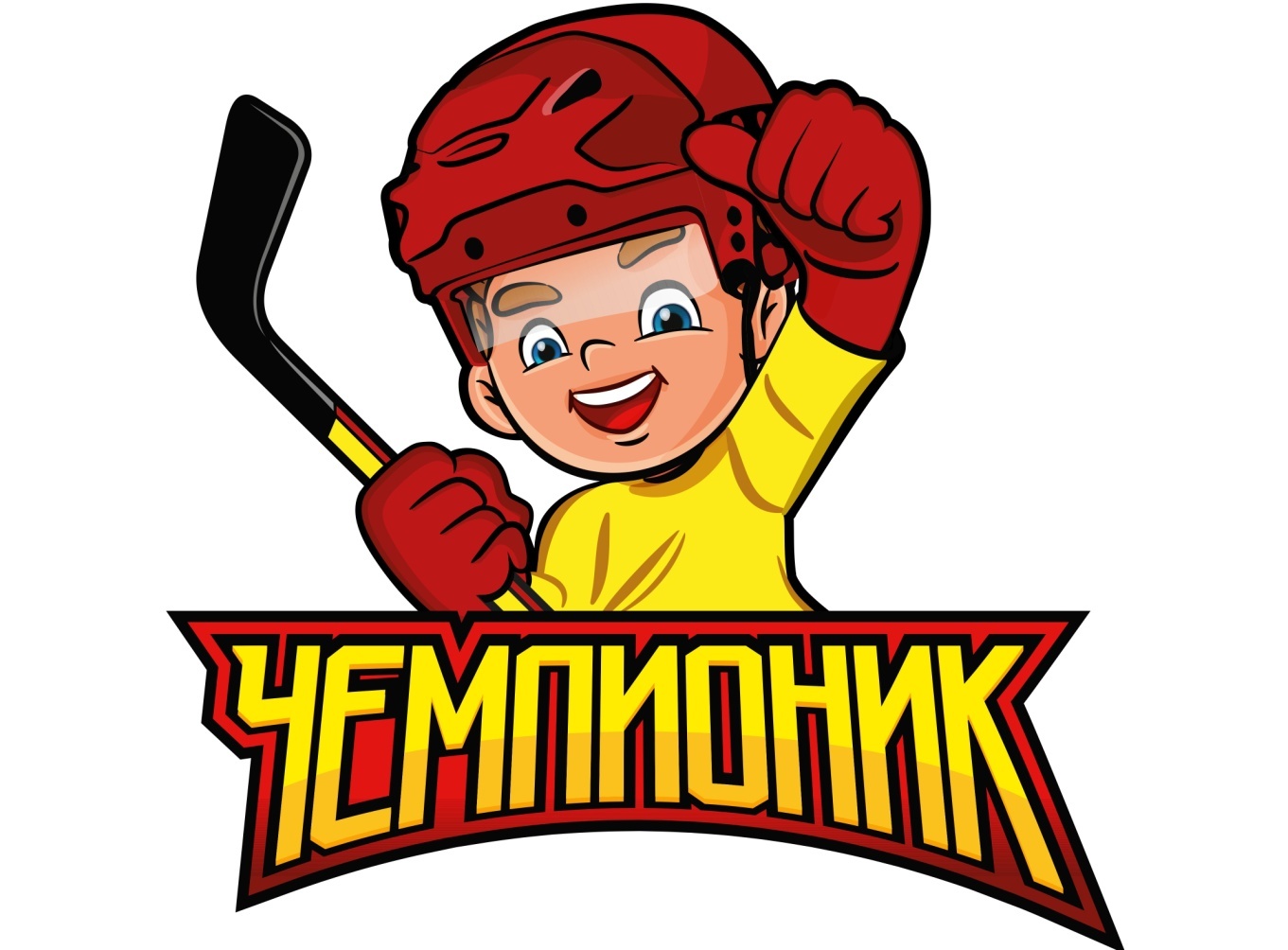  «ЧЕМПИОНИК»
7 и 8 января 2021 года


Адрес турнира: г.Омск, ул. 6-я Станционная, 2/4, ЛДС им.А.Кожевникова.

- В турнире принимают участие команды 2013 г.р. 
- Игры проводятся на пол поля  5/5, 2 периода по 15 минут грязного времени
- Состав команды 11 человек (10 полевых игроков 1 вратарь)
- Состав участников турнира 8 команд.
- Заявленные 8 команд участниц, делятся по жеребьёвке на 2 подгруппы («А» и «Б»).
- в подгруппах одновременно на поле играют четыре команды по круговой системе
- В финальной части встречаются  команды, занявшие одинаковые места  в подгруппах
- Отдельная раздевалка каждой команде, питьевая вода в раздевалках

- Прямая онлайн видео трансляция всех игр турнира на канале "Омск Здесь" 
- Для подтверждения участия в турнире необходимо выслать предоплату в размере 5000 р. На банковскую карту либо на р/счёт. 
- Турнирный взнос 12000 р.

- По итогам турнира специальными призами награждаются:
Лучший Вратарь, Лучший Защитник, Лучший Нападающий, Воля к Победе. 

Размещение участников турнира в гостинице Амакс 

- Заезд команд на турнир 6 января, Выезд 8 (9) января
  (двух, трех и трёхместное размещение - от 700 р/сутки)
- Организация трансфера по предварительному запросу.

Контакты организаторов :
ПО ВОПРОСАМ УЧАСТИЯ В ТУРНИРЕ +7(981) 973-18-48 (WhatsApp)
ПОВОПРОСАМ РАССЕЛЕНИЯ И ОРГАНИЗАЦИИ ТРАНСФЕРА +7(913) 678-75-86
+7(960) 982 - 85 -15 (WhatsApp)-Россия и на эл.почту: vjukhina@yandex.ru

Наши партнёры:

  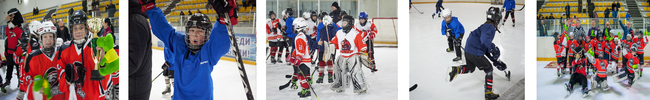 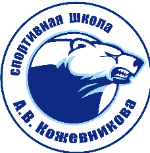 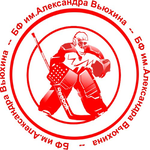 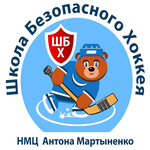 